滋賀県教育委員会事務局生涯学習課　あて滋賀県防災キャンプフォーラム　参加申込書【FAX 077-528-4962】 申込締切10月17日（火）平成29年　　月　　日※本申込書にて得た個人情報は本フォーラムの名簿作成と連絡用のみに使用します。◇　参加決定：お申込をもって参加決定といたします。定員を超えて参加ができない場合のみ御連絡いたします。◇　申込方法　◆しがネット受付サービスの場合：　　　・PCの方はこちらhttps://s-kantan.com/pref-shiga-u/offer/offerList_detail.action?tempSeq=4058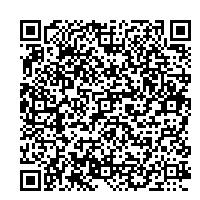 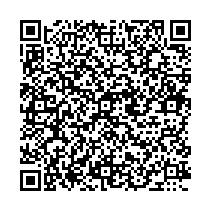 　　　・スマートフォンの　　　　　　　　　　　　　　・携帯電話の　　　　　　　方はこちら→　　　　　　　　　　　　　　方はこちら→　◆FAXの場合：077-528-4962（本申込用紙に御記入の上、切り取らずに送信してください）　◆E-mailの場合：ma06@pref.shiga.lg.jp　　　　　　　　　（上記の申込書の内容を記入して送信してください）（居住地）所　　属所属名等（居住市町名）（居住地）所　　属電話番号参　加　者ふりがな氏　名参　加　者ふりがな氏　名参　加　者ふりがな氏　名